Chers adhérentes, adhérents, consommateurs et consommatrices,A ce jour, 01/02/2021 nous ne savons toujours pas quand nous serons en mesure d'assurer nos permanences; tout dépendra de l'évolution de la pandémie et des consignes de notre fédération. Comme nous vous en avons déjà informé, nos locaux sont donc toujours inaccessibles Mais nous sommes toujours à votre écoute et nous essayons de vous accompagner au mieux dans vos problèmes consuméristes avec des moyens limités, internet et courrier postal adressé à BP186, (boite postale que nous allons relever régulièrement). Vous pouvez vous tenir informer des dernières informations sur notre site, tenu à jour hebdomadairement, https://montdemarsan.ufcquechoisir.fr ou tous les lundi matin sur radio bleu Gascogne à partir de 9h 30.Vous pouvez aussi nous poser des questions sur le site https://ufc.quechoisir.org (en bas de page, contactez-nous et laissez-vous guider), pensez à joindre les pièces nécessaires à la compréhension de votre problème.Nous répondons à toutes les questions et donnons des éléments de réponse. Par contre nous ne pouvons intervenir près des professionnels que pour nos seuls adhérents en vertu de la loi qui nous impose de traiter les problèmes de nos seuls adhérents (loi 71-1130 du 31/12/1971). Nous vous demandons de nous excuser pour ces désagréments qui sont indépendants de notre volonté.  Dès que les mesures sanitaires le permettront nous vous tiendrons informés de la date de l'ouverture de nos permanences. Nous vous communiquerons également, les nouvelles modalités de fonctionnement.En comptant sur votre compréhension, nous vous présentons nos sincères salutations. La PrésidenteDanielle PATOLE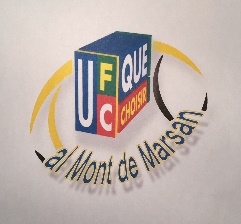     UFC-Que Choisir de Mont de MarsanVous recevez ce mail car vous avez accepté de recevoir les nouvelles de votre association locale.
Pour ne plus recevoir ce type d'envois : désinscription (gérer vos consentements). UFC-Que Choisir 6 Rue du 8 mai 1945 BP 186 40004 MONT DE MARSAN
contact@montdemarsan.ufcquechoisir.fr - 0558059288 